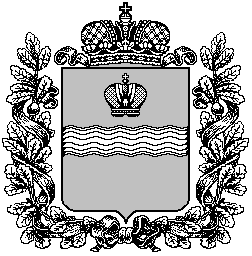 ТЕРРИТОРИАЛЬНАЯ ИЗБИРАТЕЛЬНАЯ КОМИССИЯ МЕДЫНСКОГО  РАЙОНА
Р Е Ш Е Н И Е31 мая  2021 г.				                     			№33г. МедыньОб итогах проведения районного конкурса на лучший кроссворд на тему избирательного права и избирательного процесса Рассмотрев протокол заседания Конкурсной комиссии по подведению итогов районного конкурса на лучший кроссворд на тему избирательного права и избирательного процесса  среди будущих и молодых избирателей муниципального района «Медынский район», территориальная избирательная комиссия Медынского района Р Е Ш И Л А:1. Признать победителями районного конкурса на лучший кроссворд на тему избирательного права и избирательного процесса  среди будущих и молодых избирателей муниципального района «Медынский район» (далее – Конкурс) следующих участников:I место – Булискерия Будимир Бакуриевич,  ученик 11 А класса МКОУ «Медынская средняя общеобразовательная школа»;II место – Авдеева Кристина Витальевна, ученица МКОУ «Гусевская основная общеобразовательная школа»;III место – Прокшина Ольга Владимировна,  ученица 4 В класса МКОУ «Медынская средняя общеобразовательная школа».2. Утвердить смету расходов на проведение Конкурса (приложение № 1 настоящему решению).3. Вручить дипломы и памятные сувениры победителям конкурса налучший кроссворд на тему избирательного права и избирательного процесса  среди будущих и молодых избирателей муниципального района «Медынский район». 4. Опубликовать настоящее решение на подпортале территориальных избирательных комиссий Калужской области в информационно-коммуникационной сети Интернет по адресу: www.admoblkaluga.ru/main/society/goven/election.Председатель  территориальной избирательной комиссии                                                                Л.Н. БабушкинаСекретарь территориальной избирательной комиссии                  И.Ю. Прокшина